KOMUNALNO  PISAROVINA d.o.o.za komunalne posloveTrg Stjepana Radića 10, 10451  P I S A R O V I N AOIB: 92007750348DOKUMENTACIJA O NABAVIPredmet nabave:NABAVA PP REBRASTIH CIJEVIEvidencijski broj nabave: J.N.-EV.14/19Pisarovina, svibanj 2019. godine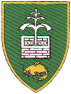 KOMUNALNO  PISAROVINA D.O.O. Pisarovina,  Trg. S Radića 10OIB: 92007750348Evidencijski broj nabave: J.N.-EV. 14 /19Pisarovina, 22.05.2019.                                                                                                                                                                                       POZIV NA DOSTAVU PONUDENaručitelj  Komunalno Pisarovina d.o.o.upućuje Poziv na dostavu ponuda.Sukladno čl. 15., st. 2. Zakona o javnoj nabavi („Narodne novine“ br. 120/16)  i članku 1. Pravilnika o provedbi postupaka jednostavne nabave  od dana 12.02.2019.,  Naručitelj nije dužan provoditi postupke javne nabave propisane Zakonom o javnoj nabavi već postupak provodi sukladno  članku 9. Pravilnika o provedbi postupaka jednostavne nabave a  poziv za dostavu ponuda dostavlja na najmanje 3 adrese ponuditelja u Republici Hrvatskoj.I.	OPĆI PODACI1)	Podaci o naručitelju:Naziv naručitelja: 		                      KOMUNALNO PISAROVINA d.o.o.Adresa naručitelja 	  	                      Trg Stjepana Radića 10, 10451 PisarovinaOIB:  			                                  92007750348Broj telefona:                  		           01 6292 257Broj telefaksa:				           01 6292 257Internetska adresa: 	                        	www. komunalno-pisarovina.hrAdresa elektroničke pošte (e-mail):	           snjezana.balic@pisarovina.hrOdgovorna osoba naručitelja:  	           direktorica Snježana Balić dipl.iur.2)      Osoba ili služba zadužena za kontakt:       Mihovil Braim          Adresa:                                                          Trg Stjepana Radića 10, 10451 Pisarovina          Telefon:                                                          01 6292 257          e-mail:                                                            mihovil.braim@pisarovina.hr           Komunikacija i svaka druga razmjena informacija između Naručitelja i gospodarskih subjekata može se obavljati   isključivo na hrvatskom jeziku putem telefona i navedene adrese e-pošte. 3)      Evidencijski broj nabave:   J.N. –EV. 14/194)      Podaci o postupku nabave:           Vrsta postupka nabave:             		            posupak jednostavne nabave    Procijenjena vrijednost nabave:			75.000,00 kn (bez PDV-a)    Vrsta ugovora:					Ugovor o nabavi roba    Temeljem provedenog postupka sklapa se: 	Ugovor o nabavi roba II. OPIS PREDMETA NABAVEPredmet nabave: NABAVA PP REBRASTE CIJEVI, CPV 44163110-4 sukladno Ponudbenom troškovniku koji je sastavni dio ovog Poziva.Pod NABAVOM  se podrazumijeva nabava i isporuka  u sjedištu Naručitelja.  Količina predmeta nabave: Navedena u troškovniku. III. UVJETI NABAVEVaša Ponuda treba ispunjavati sljedeće uvjete:1). Rok isporuke: 10 dana od dana sklapanja Ugovora; 2). rok valjanosti ponude: 30 dana3). mjesto izvršenja: franko sjedište Naručitelja; 4) rok i  način plaćanja uredit će se ugovorom na sljedeći način:-  rok :  plaćanje je 30 dana od dana dostave računa na adresu Naručitelja.- način plaćanja: plaćanje se obavlja na žiro račun –IBAN  odabranog ponuditelja na temelju  računa koji se izdaje nakon isporuke robe.5). kriterij za odabir ponude: najniža ponuđena cijena.       IV. DOKAZI SPOSOBNOSTI PONUDITELJA: 1). Izvadak iz sudskog ili obrtnog registra  kojim ponuditelj dokazuje da je registriran za obavljanje predmetne djelatnosti, ne stariji od 6. mjeseci od dana upućivanja ponude2). Potvrda Porezne uprave o stanju duga, ne starija od 30 dana od dana upućivanja ovog poziva,  kojom ponuditelj dokazuje da je ispunio obvezu plaćanja dospjelih poreznih obveza i obveza za mirovinsko i zdravstveno osiguranjeDokazi sposobnosti mogu se dostaviti u neovjerenim preslikama. Naručitelj može tražiti naknadnu dostavu izvornika ili ovjerenih preslika.V. SASTAVNI DIJELOVI PONUDE.Ponuda treba sadržavati:- Ponudbeni list (ispunjen i potpisan od strane ponuditelja-prilog 1)- Ponudbeni troškovnik (ispunjen i potpisan od strane ponuditelja- prilog 2.)- tražene dokaze sposobnosti (pod IV.1 i IV.2.) VI. NAČIN  DOSTAVE PONUDE:Ponuda se dostavlja na Ponudbenom listu i Ponudbenom troškovniku iz dijela V. ovog Poziva, a koje je potrebno dostaviti ispunjene i potpisane od strane ovlaštene osobe ponuditelja. Naručitelj neće prihvatiti ponudu koja ne ispunjava uvjete i zahtjeve vezane uz predmet nabave iz ovog Poziva.Ponuda se može dostaviti na slijedeće načine:1). poštom na adresu: Komunalno Pisarovina d.o.o., Trg Stjepana Radića 10, 10451 Pisarovina,  2).na e- mail adresu: mihovil.braim@pisarovina.hr3). neposrednom dostavom   u sjedište Naručitelja.- Ponuda mora biti uvezana u cjelinu s jamstvenikom (vrpcom), a oba kraja jamstvenika na poleđini ili prednjoj strani ponude moraju biti pričvršćena naljepnicom s otisnutim pečatom registriranog trgovačkog društva ili obrta ponuditelja.Stranice ponude se označavaju rednim brojem stranice kroz ukupan broj stranica ponude ili ukupan broj stranica ponude kroz redni broj stranice.-Ponuda mora biti pisana strojem ili neizbrisivom tintom, a potpisat će ju odgovorna osoba ponuditelja ili osoba koju je odgovorna osoba ponuditelja pisanom punomoći ovlastila za potpisivanje ponude (u ovom drugom slučaju uz ponudu se obvezno prilaže i punomoć za potpisivanje ponude ). Ispravci u ponudi moraju biti izrađeni na način da su vidljivi. Ispravci moraju uz navod datuma ispravka biti potvrđeni potpisom i pečatom ponuditelja.- Ako se ponuda dostavlja elektroničkim putem ponuda se izrađuje na način da čini cjelinu na način da se stranice ponude označe rednim brojem stranice kroz ukupan broj stranica ponude ili ukupan broj stranica ponude kroz redni broj stranice te se cijela ponuda skenira i u jednom dokumentu u PDF formatu u jednom mailu pošalje na e-mail adresu kontakt osobe. U slučaju objektivnih nemogućnosti slanja ponude u jednom dokumentu i jednom mailu ponuditelj tražene dokumente može poslati u više mailova, s time da je obvezan u prvom mailu navesti cijeli sadržaj koji će svaki od narednih e-mailova sadržavati.- Ponuda se u zatvorenoj omotnici dostavlja na adresu naručitelja ili elektroničkom poštom na e-mail adresu kontakt osobe.        VII. ROK DOSTAVE PONUDA Rok za dostavu ponuda: do 03.06. 2019. godine do 14:00 sati, što je i vrijeme otvaranja ponuda. Otvaranje ponuda nije javno.        VIII. OSTALOObavijest o rezultatima:Dosatava Odluke o odabiru ponuditeljima i objava na službenoj Internet stranici www.komunalno-pisarovina hr. u  roku od 8 dana od dana isteka roka za dostavu ponuda.                                                                                  Predsjednik povjerenstva za nabavu Mihovil Braim  v.r.                     PONUDBENI LIST                          Prilog 1.I. Predmet nabave:  NABAVA PP REBRASTIH CIJEVI , CPV 44163110-4II. NARUČITELJ:Komunalno Pisarovina d.o.o., OIB:92007750348, Trg Stjepana Radića 10, 10451 Pisarovinae-mail: maihovil.braim@pisarovina.hrOdgovorna osoba Naručitelja: direktorica, Snježana BalićIII.PONUDITELJ:Tvrtka /Naziv ponuditelja: ___________________________________________________Adresa:_________________________________________________________________OIB:____________________________________________________________________Broj žiro računa (IBAN):____________________________________________________Naziv poslovne banke:_____________________________________________________Ponuditelj je u sustavu PDV-a (zaokružiti):   	DA		NEKontakt osoba: -------------------------------------------------------------------------------------------------Adresa za dostavu pošte:___________________________________________________E-pošta:_________________________________________________________________Tel.:____________________    Faks:___________________Mobitel __________________IV.PONUDA:Broj ponude:_____________________________________________________________Mjesto isporuke i utovara ___________________________________________________Datum ponude: ________________________V.CIJENACijena ponude bez PDV-a:                                                 _________________________Iznos PDV-a:                                                                       _________________________Cijena ponude s PDV-om:                                                   _________________________                                                                              ___________________________________(ime i prezime ovlaštene osobe ponuditelja, potpis i ovjera pečat                                Prilog 2.Ponudbeni troškovnik - PP rebraste cijevi                 (Nogostup Donja Kupčina)                               Prilog 2.Ponudbeni troškovnik - PP rebraste cijevi                 (Nogostup Donja Kupčina)                               Prilog 2.Ponudbeni troškovnik - PP rebraste cijevi                 (Nogostup Donja Kupčina)                               Prilog 2.Ponudbeni troškovnik - PP rebraste cijevi                 (Nogostup Donja Kupčina)                               Prilog 2.Ponudbeni troškovnik - PP rebraste cijevi                 (Nogostup Donja Kupčina)                               Prilog 2.Ponudbeni troškovnik - PP rebraste cijevi                 (Nogostup Donja Kupčina)                               Prilog 2.Ponudbeni troškovnik - PP rebraste cijevi                 (Nogostup Donja Kupčina)                               Prilog 2.Ponudbeni troškovnik - PP rebraste cijevi                 (Nogostup Donja Kupčina)                               Prilog 2.Ponudbeni troškovnik - PP rebraste cijevi                 (Nogostup Donja Kupčina)                               Prilog 2.Ponudbeni troškovnik - PP rebraste cijevi                 (Nogostup Donja Kupčina)                               Prilog 2.Ponudbeni troškovnik - PP rebraste cijevi                 (Nogostup Donja Kupčina)                               Prilog 2.Ponudbeni troškovnik - PP rebraste cijevi                 (Nogostup Donja Kupčina)                               Prilog 2.Ponudbeni troškovnik - PP rebraste cijevi                 (Nogostup Donja Kupčina)                               Prilog 2.Ponudbeni troškovnik - PP rebraste cijevi                 (Nogostup Donja Kupčina)                               Prilog 2.Ponudbeni troškovnik - PP rebraste cijevi                 (Nogostup Donja Kupčina)                               Prilog 2.Ponudbeni troškovnik - PP rebraste cijevi                 (Nogostup Donja Kupčina)       PONUDITELJ:       PONUDITELJ:Redni brojVrsta materijalaVrsta materijalaKoličina Količina Jedinica mjereJedinična cijena  Jedinična cijena  Ukupna cijena Ukupna cijena Redni brojVrsta materijalaVrsta materijalaKoličina Količina Jedinica mjereJedinična cijena  Jedinična cijena  Ukupna cijena Ukupna cijena 1.PP rebrasta cijev SN-8, DN500x6000mm, sa integriranim naglavkom i brtvom, spajanje cijev u cijevPP rebrasta cijev SN-8, DN500x6000mm, sa integriranim naglavkom i brtvom, spajanje cijev u cijev87.0087.00komad1.PP rebrasta cijev SN-8, DN500x6000mm, sa integriranim naglavkom i brtvom, spajanje cijev u cijevPP rebrasta cijev SN-8, DN500x6000mm, sa integriranim naglavkom i brtvom, spajanje cijev u cijev87.0087.00komad2.PP rebrasta cijev SN-8, DN600x6000mm, sa integriranim naglavkom i brtvom, spajanje cijev u cijevPP rebrasta cijev SN-8, DN600x6000mm, sa integriranim naglavkom i brtvom, spajanje cijev u cijev5.005.00komad2.PP rebrasta cijev SN-8, DN600x6000mm, sa integriranim naglavkom i brtvom, spajanje cijev u cijevPP rebrasta cijev SN-8, DN600x6000mm, sa integriranim naglavkom i brtvom, spajanje cijev u cijev5.005.00komadSveukupno bez PDV-a 25%Sveukupno bez PDV-a 25%Sveukupno bez PDV-a 25%      Napomena:      Napomena:           Cijene za materijal u tablicama izraziti u kunama bez PDV-a (25%)           Cijene za materijal u tablicama izraziti u kunama bez PDV-a (25%)           Cijene za materijal u tablicama izraziti u kunama bez PDV-a (25%)           Cijene za materijal u tablicama izraziti u kunama bez PDV-a (25%)           Cijene za materijal u tablicama izraziti u kunama bez PDV-a (25%)           Cijene za materijal u tablicama izraziti u kunama bez PDV-a (25%)           Cijene za materijal u tablicama izraziti u kunama bez PDV-a (25%)           Cijene za materijal u tablicama izraziti u kunama bez PDV-a (25%)           Cijene za materijal u tablicama izraziti u kunama bez PDV-a (25%)           Cijene za materijal u tablicama izraziti u kunama bez PDV-a (25%)                     U                                            dana                                   U                                            dana                                   U                                            dana                                   U                                            dana                                   U                                            dana              (potpis odgovorne osobe ponuditelja i pečat)(potpis odgovorne osobe ponuditelja i pečat)(potpis odgovorne osobe ponuditelja i pečat)(potpis odgovorne osobe ponuditelja i pečat)(potpis odgovorne osobe ponuditelja i pečat)